Vajda János Általános Iskola                                                                                                                Matematika verseny 2014. április 9.4. osztályNév:---------------------------------------------------------------------------------------------------------------------1.Melyik mérőszámmal folytatódik a sorozat?187 dkg;          2 kg 12 dkg;        172 dkg;        1 kg 97 dkg;        1570 g;      ---------		A :  182 g	B :  182 dkg	C :  18 dkg 2 g	D :  18 kg 2 dkg2.Mi lehet az eredmény?329 + 105 ∙ 36 + 7924 : 4 – 89 = A : 5797	B :  5798	C :  6000		D :  6001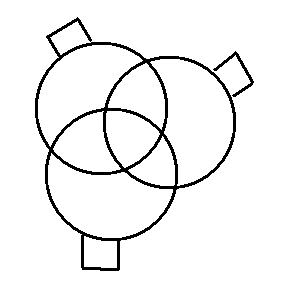 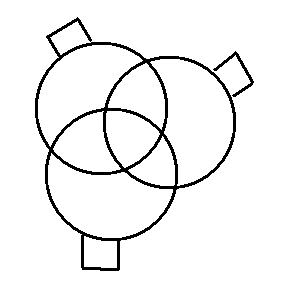 3.Hány szám kerül az A a B és a C halmaz közös részébe?A halmaz: 24 osztói B halmaz: 36 osztói C halmaz: 42 osztói A) 0 	B) 3 	C) 4 	D) 54. Hány igaz állítás van?A :  0	B :  1	C :  2		D :  35. Zalán matematikaversenyen vett részt. Az eredményeit azonban csak egy kóddal tudja megnézni. A kód a születési dátuma római számokkal. Az év, hónap és a nap között egy- egy kötőjel áll. Az alábbiak közül melyik kóddal tudja megnézni, hogy hányadik helyezést érte el, ha a születési dátuma 2005. december 11.? :A :  MMV-XII-XI 	B :  CCV-XII-XI	C : MMV.XII.XI	D :  MMV-XI-XII6. A Nefelejcs utcában három jó barát lakik: Zita, Gréta és Ágnes. Ágnes tulipánokat termeszt, és nem zöld színű a kerítése. A piros kerítéses ház mellett jácintokat láthatunk.A sárga kerítéses házban lakónak rózsakertje van. Gréta és Ágnes laknak egymás mellett.Kinek a háza előtt láthatunk rózsákat? A :  Zita 		B : Gréta                 C :  Ágnes           D : Ezekből az adatokból 				                            nem lehet megállapítani.7. Gábor és Ákos játékboltba mentek. Gábor vásárolt egy autót és két plüssmacit, így 1450 forintot fizetett. Ákos egy plüssmacit és két autót vett, amiért 1850 forintot fizetett. Mennyibe kerül három autó és három plüssmaci összesen?A : 1100		           B :  3300	            C :  4350	           D :  55508. Pókanya 26 cm-es hálót szeretne készíteni. A hét minden első és utolsó napján 2-2 cm-t sző. A hét második és harmadik napján gyorsabban dolgozik, így 3-3 cm-rel halad előrébb.  Szombaton mindig pihen, ilyenkor nem halad a munkájával. A maradék két napon pedig 1-1 cm-rel növeli a hálóját. Melyik napon fejezi be a munkáját?  A :  hétfőn	                      B :  kedden	           C :  csütörtökön             D :  pénteken9. Peti és Panni a falu közepén laknak. Peti meglátogatja Sárit, Panni pedig Benőt. Sári a falu jobb szélén, míg Benő a falu bal szélén él.  Peti és Panni egyszerre indulnak a vendégségbe, csak ellenkező irányba. Peti egy perc alatt 70 métert tesz meg, míg Panni ugyanennyi idő alatt 55 métert. Peti 16 perc alatt ér Sárihoz. Panni 20 perc alatt jut el Benőhöz. Milyen messze lakik egymástól Sári és Benő?A :  2000 m	                    B :  2 km 200 m	        C : 222 cm	            D :  2220 m 10. Gabiék boltjában háromféle táblás csokoládét árulnak. Ha egy mogyorós és egy mandulás csokit vesz valaki, akkor 350 forintot, ha 4 mogyorós, 4 mandulás és 3 epres csokit vesz, akkor 1850 forintot fizet. Mennyibe kerül egy epres csoki?A : 150                             B : 1500                            C : 450                            D : 3003 km – 333 m = 266666 cm6 kg – 1 dkg  > 599 dkg900 cl + 90    < 1000 dl3 km – 127 m ≮  2873 mnegyed óra = 15 perc